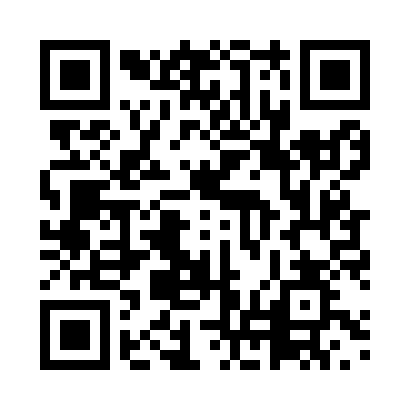 Prayer times for Bilongo, CongoWed 1 May 2024 - Fri 31 May 2024High Latitude Method: NonePrayer Calculation Method: Muslim World LeagueAsar Calculation Method: ShafiPrayer times provided by https://www.salahtimes.comDateDayFajrSunriseDhuhrAsrMaghribIsha1Wed4:486:0011:593:205:587:052Thu4:486:0011:593:205:587:053Fri4:486:0011:593:205:587:054Sat4:486:0011:593:205:587:055Sun4:486:0011:593:215:577:056Mon4:486:0011:583:215:577:057Tue4:486:0011:583:215:577:058Wed4:486:0011:583:215:577:059Thu4:486:0011:583:215:577:0510Fri4:486:0011:583:215:577:0511Sat4:476:0011:583:215:577:0512Sun4:476:0011:583:215:577:0513Mon4:476:0011:583:215:577:0514Tue4:476:0011:583:215:567:0515Wed4:476:0011:583:215:567:0516Thu4:476:0011:583:215:567:0517Fri4:476:0011:583:215:567:0518Sat4:476:0011:583:215:567:0519Sun4:476:0011:583:215:567:0520Mon4:476:0011:583:225:567:0521Tue4:476:0111:583:225:567:0522Wed4:476:0111:593:225:567:0623Thu4:476:0111:593:225:567:0624Fri4:476:0111:593:225:567:0625Sat4:486:0111:593:225:577:0626Sun4:486:0111:593:225:577:0627Mon4:486:0111:593:225:577:0628Tue4:486:0211:593:235:577:0629Wed4:486:0211:593:235:577:0730Thu4:486:0211:593:235:577:0731Fri4:486:0212:003:235:577:07